 Name:_____________________________________________Ratios and Proportions/Ratios Lesson #2/6.RP.1 – Homework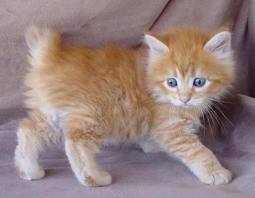 Write a ratio in three ways comparing eyes to feet for a cat.  Fill in the sentences below based on your answer in #1.A cat has ____ eyes for every ____ feet.For every, ____ feet for every ____ eyes.    What other animal has the same ratio of eyes to feet?What animal has a different ratio of eyes to feet? 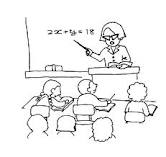  Mrs. Jones’ math class consists of 31 students.  Here is a chart listing the amount of boys and girls in her class.  Write a ratio comparing the amount of boys to the amount of girls in Mrs. Jones’ class. Write a ratio comparing the amount of girls to the amount of boys in Mrs. Jones’ class. Write a sentence comparing the amount of boys to the amount of girls in Mrs. Jones’ class using the words for every. Can you write a second sentence comparing amount of girls to the amount of boys using for every?Boys8Girls23